RAPORT PRZEPROWADZONEGO GŁOSOWANIANazwa sesji:	Sesja Nr VII 7-05-2019Data głosowania:	07.05.2019Temat głosowania: Głosowanie nad wnioskiem zgłoszonym przez radnego T. Papinę o wprowadzenie do porządku obrad punktu: „Dyskusja nad sprawami oświaty w gminie w związku z akcją protestacyjną nauczycieli”.Głosowanie: TAK, NIE, WST.Typ wyniku:	Większość  bezwzględna	Uchwałę przyjmuje się bezwzględną większością głosów ustawowego składu rady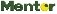 System kongresowy Deputy.	Data wydruku raportu:	07.05.2019 10:14:42	Nr systemowy: 1	Strona 1